Оборудование световое: гирлянда электрическая, т.м. "Feron" серии: CLмодель: CL595Инструкция по эксплуатации и технический паспортОписание и назначение изделияИзделие является световой электрической гирляндой со светодиодными источниками света. Гирлянда применяется для внутреннего освещения и декоративной подсветки, и подходит для подсветки елок, окон, дверей и пр. Гирлянда оснащена блоком контроллера для включения/выключения, управления режимами свечения гирлянды. 8 режимов свечения.В комплекте с гирляндой поставляется пульт ДУ для управления режимами работы.Гирлянда предназначена для работы от четырех батареек типоразмера AA. Напряжение питания гирлянды 6В является безопасным для человека.Технические характеристикиКомплектностьЭлектрическая гирлянда.Пульт ДУ.Инструкция по эксплуатации.Упаковка.Меры безопасностиИспользовать гирлянду только с рекомендованным типом источника питания.Не использовать снаружи помещений.Не соединять электрическую гирлянду с другой гирляндой.Запрещена эксплуатация гирлянды с поврежденным шнуром питания или поврежденной изоляцией кабеля.Запрещено резать гирлянду.Запрещено подвешивать на гирлянду грузы, либо создавать механическую нагрузку на растяжение при монтаже гирлянды.Радиоактивные и ядовитые вещества в состав изделия не входят.ПодключениеДостаньте гирлянду из упаковки, проверьте внешний вид и комплектность поставки товара. Смонтируйте гирлянду на место эксплуатации. При монтаже убедитесь, что шнур гирлянды не подвергается повышенным механическим нагрузкам.Вставьте 4 батарейки АА в отсек для батареек. При установке батареек соблюдайте полярность.Установите в пульт ДУ батарейку.Включите питание при помощи кнопки контроллера или пульта ДУ.ЭксплуатацияЭлектрическая гирлянда не требует специального технического обслуживания.Эксплуатацию проводить в соответствии с действующим ПУЭ раздел «электрическое освещение» и главой 2.12 ПТЭЭП и ППБ 01-03.Все работы по обслуживанию электрической гирлянды должны проводиться при выключенном электропитании, персоналом, имеющим необходимые допуски для такого вида работ.Возможные неисправности и меры их устраненияЕсли вышеперечисленные действия не помогли, обратитесь в место продажи прибора.ХранениеТовар хранится в картонных коробках в ящиках или на стеллажах в сухих отапливаемых помещениях.ТранспортировкаТовар в упаковке пригоден для транспортировки автомобильным, железнодорожным, морским или авиационным транспортом.УтилизацияЭлектрические гирлянды не содержат в своем составе дорогостоящих или токсичных материалов и комплектующих деталей, требующих специальной утилизации. По истечении срока службы товар утилизируется по правилам утилизации бытовых отходов. СертификацияПродукция сертифицирована на соответствие требованиям ТР ТС 004/2011 «О безопасности низковольтного оборудования», ТР ТС 020/2011 «Электромагнитная совместимость технических средств», ТР ЕАЭС 037/2016 «Об ограничении применения опасных веществ в изделиях электротехники и радиоэлектроники». Продукция изготовлена в соответствии с Директивами 2014/35/EU «Низковольтное оборудование», 2014/30/ЕU «Электромагнитная совместимость».Информация об изготовителе и дата производства.Сделано в Китае. Изготовитель: Ningbo Yusing Electronics Co., LTD, Civil Industrial Zone, Pugen Vilage, Qiu’ai, Ningbo, China/ООО "Нингбо Юсинг Электроникс Компания", зона Цивил Индастриал, населенный пункт Пуген, Цюай, г. Нингбо, Китай. Официальный представитель в РФ: ООО «ФЕРОН» 129110, г. Москва, ул. Гиляровского, д.65, стр. 1, этаж 5, помещение XVI, комната 41, телефон +7 (499) 394-10-52, www.feron.ru. Импортер: ООО «СИЛА СВЕТА» Россия, 117405, г. Москва, ул. Дорожная, д. 48, тел. +7(499)394-69-26Дата изготовления нанесена на оболочке товара в формате ММ.ГГГГ, где ММ – месяц изготовления, ГГГГ – год изготовления.Гарантийные обязательстваГарантия на товар составляет 1 год (12 месяцев) с момента продажи.Замене подлежит продукция, не имеющая видимых механических повреждений.Гарантийные обязательства выполняются продавцом при предъявлении правильно заполненного гарантийного талона (с указанием даты продажи, наименования изделия, даты окончания гарантии, подписи продавца, печати) и кассового чека продавца. В случае отсутствия документов, удостоверяющих дату покупки, гарантийный срок отсчитывается от даты производства товара, нанесенной на корпус товара.Гарантия соблюдается при выполнении требуемых условий эксплуатации, транспортировки и хранения, указанных в данной инструкции.Гарантия не распространяется в случаях использования на производстве, в целях извлечения прибыли, а также в других целях, не соответствующих прямому применению продукции.Срок службы изделия 2 года.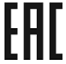 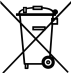 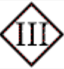 МодельCL595Напряжение питания6ВИсточник питания4×АА (не входит в комплект поставки)Количество светодиодов (на одной гирлянде)99шт. Мощность не более0,6ВтДлина подвеса30смКоличество веток33Длина ветки25смРасстояние между светодиодами 10смЦвет свечения (см. на упаковке)2700±200К (теплый белый)/5000±500К (белый)/мультиколорНаличие контроллерадаКоличество режимов работы8Наличие пульта ДУдаТип пульта ДУИКИсточник питания пульта ДУCR2025 1.5В (не входит в комплект поставки)Возможность подключения в линиюнетРабочая температура0°...+35°ССтепень защитыIP20Климатическое исполнениеУХЛ4Класс зашитыIIIМатериал проводамедьМатериал оболочки PVCпризнаки неисправностиВероятная причинаМетод устраненияПри включении питания гирлянда не работаетРазрядились батарейкиПроверьте работоспособность батареек и, при необходимости, осуществите заменуПри включении питания гирлянда не работаетПлохой контакт или поврежден кабельПроверьте контакты в схеме подключения и целостность кабеля гирлянды. При необходимости устраните неисправностьГирлянда не реагирует на команды с пульта ДУ, либо сильно снизилась дистанция управленияСлишком большое расстояние или преграда на пути передачи сигналаСократите расстояние до гирлянды, либо устраните преградуГирлянда не реагирует на команды с пульта ДУ, либо сильно снизилась дистанция управленияНизкий заряд батареи на ПДУЗамените батарейки в ПДУ